Флюороскопическая рентгеновская установка КМС 650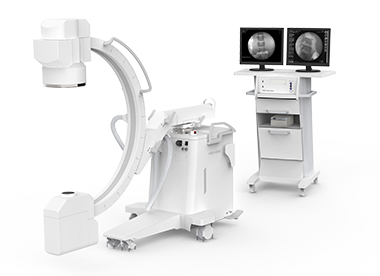 Это эксклюзивный цифровой рентгеновский аппарат с высокой производительностью и экономической целесообразностью.ОсобенностиПревосходное качество изображенияЭффективность в работеУдобство пользованияБезопасностьПревосходное качество изображенияКамера высокого разрешения 1024 x 1024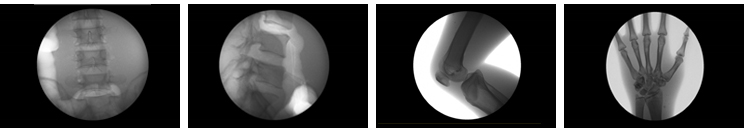 Надежная рентгеновская трубка, обеспечивает длительную работу без остановки на охлаждение.Эффективность в работе Компактный размеры обеспечивают легкость работы в рентгеноперационных.Широкий диапазон движений: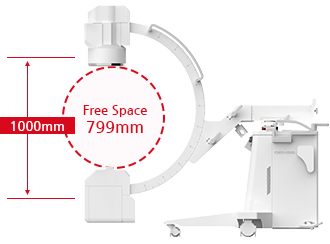 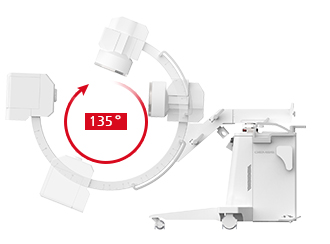 Диапазон вращения С-дуги равен 135°. Внутреннее пространство С-дуги ровно 799 мм. Удобство пользованияИнтуитивно понятные функции и интерфейс , созданы на основе потребностей российских пользователей.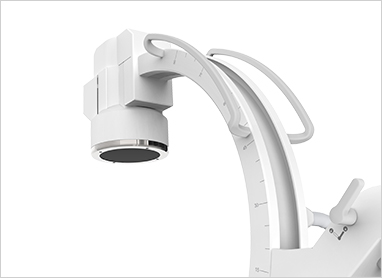 БезопасностьВстроенная система фильтрации и определения дозы обеспечивает контроль лучевой нагрузки на пациента и персонал. 